Velocity vs. Time Graph Reinforcement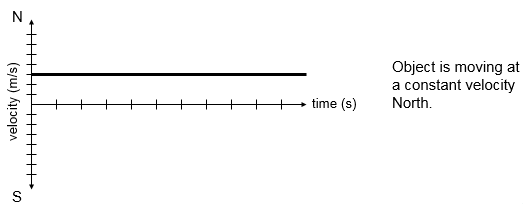 A velocity-time (V-T) graph shows an object’s velocity as a function of time.A horizontal line = constant velocity.A straight sloped line = constant acceleration.Acceleration = change in velocity over time.Positive slope = positive acceleration.Not necessarily speeding up!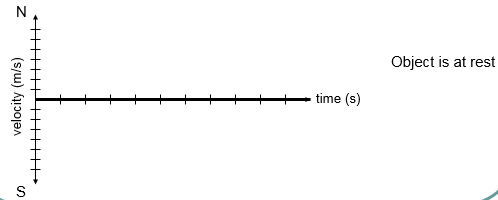 Negative slope = negative acceleration.Not necessarily slowing down!If the V-T line has a positive slope, the object is undergoing acceleration in positive direction. 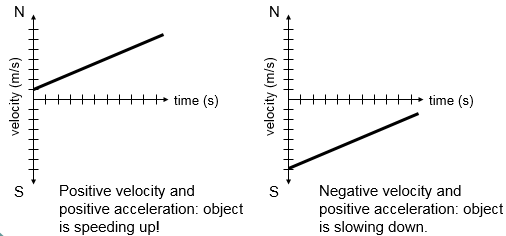 If v is positive also, object is speeding up.If v is negative, object is slowing down.If the V-T line has a negative slope, the object is undergoing acceleration in the negative direction.If v is positive, the object is slowing down.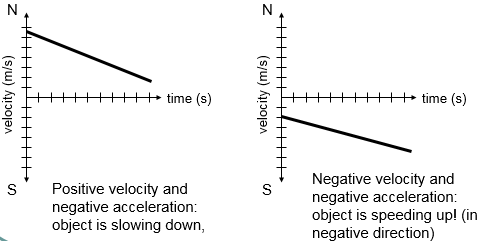 If v is negative also, the object is speeding up.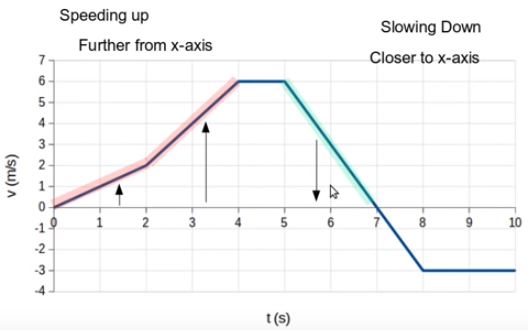 Use the graph below to fill out the data table.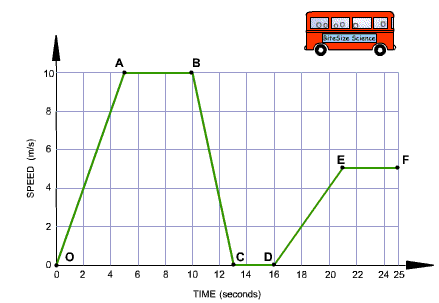 ScenarioSegmentsMoving at a constant speedSpeeding upSlowing downNot moving at all